GebedstijdGebedstijdKopieer het Gebeds - formulier voor elk lid van jouw groep.Begin op tijd.Benodigde materialen: Bijbel, MIG - handleiding, pen.Lofprijzing- Prijs God voor Wie Hij is, Zijn eigenschappen, Zijn Naam of Zijn karakter(A.u.b. nu geen gebedsonderwerpen of - verhoringen)Eigenschap:  Bijbelgedeelte(n):  Gedachten: 	Belijdenis - Tijd voor stil gebed – 1 Johannes 1:9Dankzegging - Dank God voor verhoorde gebeden. ( A.u.b. nu geen vragen om gebed) - 1 Tess 5:18 Voorbede - Vorm groepjes van twee of drieOnze eigen kinderenBijbelgedeelte (gegeven door leidster)  Specifiek VerzoekKind # 1 	Kind # 2 	Kind # 3 	Leraren / StafBijbelgedeelte (Gegeven door leidster)Open de ogen van __________ en bekeer hem/haar van de duisternis tot het licht en van de macht van de satan tot God, opdat hij/zij vergeving van de zonden ontvangen en een erfdeel onder de geheiligden door het geloof in Jezus. (naar Handelingen 26: 18).Bijbelgedeelte / Specifiek verzoek:  		(zie Bijbelgedeelte kinderen)Schoolzaken: Adoptieschool:  Voorbede voor MiG: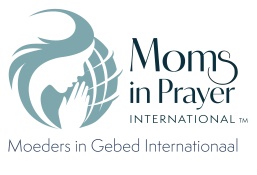 Onthoud: Wat in de groep is gedeeld, blijft in de groep!   